Intende partecipare alla camminata “LA CASCINATA”.Il/la sottoscritto/a, sotto la propria responsabilità, per se stesso e per ogni suo eventuale avente causa o diritto, DICHIARA:di essere a conoscenza ed accettare il programma dell’itinerario proposto essendosi preventivamente informato/a sulle caratteristiche e le difficoltà della camminata con le relative altimetrie;di essere in buono stato di salute e di esonerare l’Organizzazione da ogni responsabilità sia civile che penale relativa e conseguente all’accertamento di tale stato;di ritenere la camminata adeguata alle proprie capacità tecniche ed attitudini fisiche nonché di essere munito di equipaggiamento adeguato alla manifestazione;di sollevare l’organizzazione ASSOGENITORI, (i suoi componenti e collaboratori) da qualsiasi responsabilità, diretta ed indiretta, per eventuali danni materiali e non materiali, furti e/o danneggiamenti di qualsiasi oggetto personale e/o spese (incluse spese legali), che dovessero derivargli a seguito della partecipazione alla camminata, anche in conseguenza del proprio o altrui comportamento;di assumersi ogni responsabilità che possa derivare dalla partecipazione volontaria alla camminata e di sollevare l’Organizzazione ASSOGENITORI, (i suoi componenti e collaboratori) da ogni responsabilità civile e penale, anche oggettiva, in conseguenza di infortuni cagionati a sé o a terzi e a malori verificatisi durante l’escursione; la propria partecipazione e quella dei minori accompagnati alle attività sono volontarie, come è strettamente volontaria e facoltativa ogni azione compiuta durante lo svolgimento delle attività e che i partecipanti alla camminata non sono coperti da polizza infortuni;il percorso non è obbligatoriamente segnalato e non esiste alcun obbligo nei confronti dell'organizzazione di presidiare il percorso attraversato dai partecipanti alle camminate;si tratta di una manifestazione nella quale ogni famiglia viaggia a proprio rischio e pericolo ed è considerato in libera escursione personale, senza alcun diritto in più rispetto agli altri partecipanti.Ai sensi e per gli effetti di cui agli articoli 1341 e 1342 del codice civile, il/la sottoscritto/a dichiara di aver attentamente esaminato tutte le clausole contenute nella suddetta dichiarazione di esonero di responsabilità degli organizzatori e di approvarne specificatamente tutti i punti elencati. Informativa ex articolo 13 del D.Lgs. 30 giugno 2003, n. 196 e ex art. 13 del Regolamento UE n. 2016/679. I dati personali degli iscritti alla camminata sono trattati in conformità al decreto legislativo 30 giugno 2003, n. 196 e al Regolamento UE n. 2016/679. I dati personali sono raccolti al momento della iscrizione e sono forniti direttamente dagli interessati. Il mancato conferimento dei dati personali comporta l’impossibilità di accettare l’iscrizione stessa. I dati sono trattati in forma cartacea ed informatica dall’Organizzatore, per inviare informazioni tramite newsletter in merito ad iniziative ed eventi futuri organizzati da ASSOGENITORI. Gli stessi dati possono essere comunicati a collaboratori impegnati nell’organizzazione dell’evento per i suddetti fini. Non è prevista la raccolta, comunicazione diffusione, trasmissione di dati sensibili. Consenso al trattamento dei dati personali, ai sensi dell’articolo 13 del D.Lgs. 30 giugno 2003, n. 196 e dell’art. 13 del Regolamento UE n. 2016/679: Preso atto dell’informativa il/la sottoscritto/a:Autorizza ASSOGENITORI al trattamento dei propri dati personali, per le finalità connesse alla realizzazione della camminata “LA CASCINATA” e per l’eventuale pubblicazione di materiale fotografico, video e digitale relativo alla stessa;Autorizza ASSOGENITORI                                 Non autorizza ASSOGENITORI al trattamento dei propri dati per ricevere news in merito ad iniziative ed eventi organizzati in futuro dalla stessa ASSOGENITORI.Totale iscritti paganti (14 anni compiuti)Totale iscritti non paganti (sotto i 14 anni)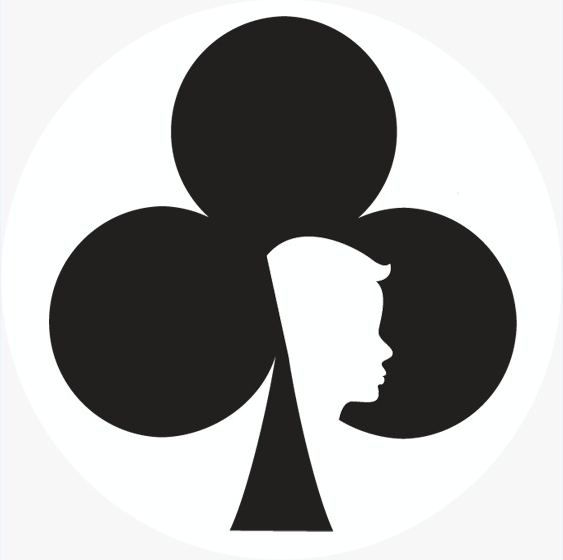 DICHIARAZIONE LIBERATORIA DI RESPONSABILITÀ per la CAMMINATA non competitiva “LA CASCINATA 2023” del 24/09/2023organizzata da ASSOGENITORI con RETE UMANA VALGANDINO(modulo unico per ogni nucleo famigliare)DICHIARAZIONE LIBERATORIA DI RESPONSABILITÀ per la CAMMINATA non competitiva “LA CASCINATA 2023” del 24/09/2023organizzata da ASSOGENITORI con RETE UMANA VALGANDINO(modulo unico per ogni nucleo famigliare)DICHIARAZIONE LIBERATORIA DI RESPONSABILITÀ per la CAMMINATA non competitiva “LA CASCINATA 2023” del 24/09/2023organizzata da ASSOGENITORI con RETE UMANA VALGANDINO(modulo unico per ogni nucleo famigliare)DICHIARAZIONE LIBERATORIA DI RESPONSABILITÀ per la CAMMINATA non competitiva “LA CASCINATA 2023” del 24/09/2023organizzata da ASSOGENITORI con RETE UMANA VALGANDINO(modulo unico per ogni nucleo famigliare)n. ISCRIZIONEn. ISCRIZIONEIl /la sottoscritto/a:Il /la sottoscritto/a:Nato/a a:Prov.Il:Residente a:Indirizzo:Prov.Cell: (facoltativo)Cell: (facoltativo)Mail: (facoltativa)Gandino (Bg), ilFirma del partecipante:Gandino (Bg), ilFirma del partecipante:NomeCognomeData di nascitaLuogo di nascita1.2.3.4.5.NomeCognomeData di nascitaLuogo di nascita1.2.3.4.5.